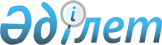 О внесении изменений и дополнений в некоторые акты Президента Республики КазахстанУказ Президента Республики Казахстан от 4 мая 2005 года N 1569



      

ПОСТАНОВЛЯЮ:





      1. Внести изменения и дополнения в следующие акты Президента Республики Казахстан:




      1) в 
 постановление 
 Президента Республики Казахстан от 5 ноября 1993 года N 1394 "Об учреждении международных стипендий Президента Республики Казахстан "Болашак" для подготовки кадров за рубежом" (САПП Республики Казахстан, 1993 г., N 43, ст. 515; 1995 г., N 4, ст. 45; 2000 г., N 43, ст. 503):



 



      в пункте 4 слова "Организационно-техническое обеспечение" заменить словом "Обеспечение";




      2) 


(утратил силу - Указом Президента РК от 9 января 2006 года N 


 1696 


 (вводится в действие со дня подписания)






      3) в 
 Указ 
 Президента Республики Казахстан от 12 октября 2000 года N 470 "Об утверждении Правил отбора претендентов и присуждения международной стипендии Президента Республики Казахстан "Болашак" и Положения о Республиканской комиссии по подготовке кадров за рубежом" (САПП Республики Казахстан, 2000 г., N 43, ст. 503; 2004 г., N 22, ст. 276):



      заголовок изложить в следующей редакции:



 



      "О Республиканской комиссии по подготовке кадров за рубежом";



 



      пункт 1 изложить в следующей редакции:



      "1. Утвердить прилагаемые:



      1) Положение о Республиканской комиссии по подготовке кадров за рубежом;



      2) состав Республиканской комиссии по подготовке кадров за рубежом.";



 



      состав Республиканской комиссии по подготовке кадров за рубежом изложить в редакции согласно приложению к настоящему Указу;



 



      пункт 1-1 изложить в новой редакции:



      "1-1. Правительству Республики Казахстан утвердить Правила отбора претендентов для присуждения международной стипендии Президента Республики Казахстан "Болашак".";



 



      дополнить пунктом 1-2 следующего содержания:



      "1-2. Руководителям центральных и местных исполнительных органов Республики Казахстан ежегодно не позднее 1 сентября представлять в Республиканскую комиссию по подготовке кадров за рубежом заявку на подготовку специалистов по международной стипендии Президента Республики Казахстан "Болашак".";



 



      в Положении о Республиканской комиссии по подготовке кадров за рубежом, утвержденном названным Указом:



      третье предложение пункта 3 изложить в следующей редакции:



      "Заместителем председателя Республиканской комиссии является Министр образования и науки Республики Казахстан, секретарем - вице-министр образования и науки Республики Казахстан.";



 



      абзац седьмой пункта 4 исключить;



 



      в пункте 5 слова ", а также по представлению рабочего органа утверждает положение и состав экспертной комиссии по проведению первого тура отбора стипендиатов" исключить;



 



      дополнить пунктом 5-1 следующего содержания:



      "5-1. В случае отсутствия председателя Республиканской комиссии его функции осуществляет заместитель председателя.";



 



      в пункте 7 слово "Председатель" заменить словами "Председатель, заместитель председателя, секретарь";



 



      в пункте 10:



      абзацы третий и четвертый исключить;



 



      в абзаце одиннадцатом слово "контракты" заменить словом "договоры";



 



      в абзаце четырнадцатом слова "пунктом 2 Правил отбора претендентов и" заменить словами "Правилами отбора претендентов для";



 



      в абзаце пятнадцатом после слова "комиссии" дополнить словом "ежегодный";



 



      дополнить абзацем следующего содержания:



      "вносит на рассмотрение Республиканской комиссии ежегодный план отбора претендентов на стипендию "Болашак".".




      2. Настоящий Указ вводится в действие со дня подписания.

 



      

Президент




      Республики Казахстан


ПРИЛОЖЕНИЕ               



к Указу Президента           



Республики Казахстан          



от 4 мая 2005 года N 1569        

ПРИЛОЖЕНИЕ              



к Указу Президента          



Республики Казахстан         



от 12 октября 2000 года N 470    




 

СОСТАВ




Республиканской комиссии по подготовке кадров за рубежом




(по должности)


Государственный секретарь Республики Казахстан        - председатель



Министр образования и науки Республики Казахстан      - заместитель председателя



вице-министр образования и науки Республики Казахстан - секретарь

       



члены Республиканской комиссии:

Министр иностранных дел Республики Казахстан



Министр здравоохранения Республики Казахстан



Министр индустрии и торговли Республики Казахстан



Министр экономики и бюджетного планирования Республики Казахстан



Министр энергетики и минеральных ресурсов Республики Казахстан



Министр юстиции Республики Казахстан



Председатель Агентства Республики Казахстан по делам государственной службы



председатель Комитета по социально-культурному развитию Сената Парламента Республики Казахстан



председатель Комитета по социально-культурному развитию Мажилиса Парламента Республики Казахстан



заведующий Отделом кадровой политики Администрации Президента Республики Казахстан



заведующий Социально-политическим отделом Администрации Президента Республики Казахстан



заведующий Отделом социально-культурного развития Канцелярии Премьер-Министра Республики Казахстан

					© 2012. РГП на ПХВ «Институт законодательства и правовой информации Республики Казахстан» Министерства юстиции Республики Казахстан
				